      ПОСТАНОВЛЕНИЕ                                                     JÖП«О внесении изменений в Постановление № 105 от 16.09.2014 г. Об утверждении Административного регламента предоставления муниципальной услуги «Содействие занятости молодежи»     Руководствуясь Федеральным законом от 06.10.2003 N 131-ФЗ «Об общих принципах организации местного самоуправления в Российской Федерации», статьёй 15 Федерального закона от 24.11.1995 № 181-ФЗ «О социальной защите инвалидов в Российской Федерации», Уставом Муниципального образования Черноануйское сельское поселение, на основании ПРОТЕСТА прокуратуры Усть-Канского района от 30.09.2016 года за № 07-03-2016,     с целью корректировки административного регламента предоставления муниципальной услуги в части включения требований к обеспечению условий доступности для инвалидов к предоставляемой муниципальной услуге и помещений, в которых предоставляется муниципальная услуга ПОСТАНОВЛЯЮ внести следующие изменения:Внести в административный регламент предоставления муниципальной услуги «Содействие занятости молодежи» дополнения в части включения требований к обеспечению условий доступности для инвалидов к предоставляемой муниципальной услуге и помещений, в которых предоставляется муниципальная услуга согласно  приложения № 1. Постановление вступает в силу со дня его официального опубликования.Контроль за исполнением настоящего постановления оставляю за собой.                   Глава Черноануйского                   сельского поселения:                                           Т.А.АкатьеваПриложение № 1к  Постановлению ГлавыЧерноануского сельского поселенияот 10.10.2016 № 411.«Правовые основания для предоставления муниципальной услуги» дополнить следующим содержанием:Федеральный закон от 24 ноября 1995 года № 181-ФЗ «О социальной защите инвалидов в Российской Федерации»:2.«Требования к помещениям, в которых предоставляется муниципальная услуга, к залу ожидания, местам для заполнения запросов о предоставлении муниципальной услуги, информационным стендам с образцами их заполнения и перечнем документов, необходимых для предоставления муниципальной услуги» дополняется требованиями, обеспечивающими: условия для беспрепятственного доступа к объектам и предоставляемым в них услугам;возможность самостоятельно или с помощью сотрудников, предоставляющих услуги, передвижение по территории, на которой расположены объекты, в том числе с использованием кресла-коляски и при необходимости с помощью сотрудников, предоставляющих услуги;надлежащее размещение оборудования и носителей информации, необходимых для обеспечения беспрепятственного доступа инвалидов к объектам и услугам с учетом ограничений их жизнедеятельности;дублирование необходимой для инвалидов звуковой и зрительной информации, а также надписей, знаков и иной текстовой и графической информации знаками, выполненными рельефно-точечным шрифтом Брайля. 3.«Показатели доступности и качества муниципальной услуги», дополняется следующими показателями доступности услуги инвалидов:сопровождение инвалидов, имеющих стойкие расстройства функции зрения и самостоятельного передвижения, и оказания им помощи на объектах;допуск на объекты сурдопереводчика и тифлосурдопереводчика;допуск на объекты собаки-проводника при наличии документа подтверждающего её специальное обучение, выданного в соответствии с приказом Министерства труда и социальной защиты Российской Федерации от 22.06.2015 г. № 386 н;оказания сотрудниками, предоставляющими услуги, иной необходимой инвалидам помощи в преодолении барьеров, мешающих получению услуг и использованию объектов наравне с другими лицами.       ПОСТАНОВЛЕНИЕ                                                     JÖП«О внесении изменений в Постановление № 102 от 16.09.2014 г. Об утверждении Административного регламента предоставления муниципальной услуги «Проведение официальных физкультурно-оздоровительных и спортивных мероприятий на территории муниципального образования»     Руководствуясь Федеральным законом от 06.10.2003 N 131-ФЗ «Об общих принципах организации местного самоуправления в Российской Федерации», статьёй 15 Федерального закона от 24.11.1995 № 181-ФЗ «О социальной защите инвалидов в Российской Федерации», Уставом Муниципального образования Черноануйское сельское поселение, на основании ПРОТЕСТА прокуратуры Усть-Канского района от 30.09.2016 года за № 07-03-2016,     с целью корректировки административного регламента предоставления муниципальной услуги в части включения требований к обеспечению условий доступности для инвалидов к предоставляемой муниципальной услуге и помещений, в которых предоставляется муниципальная услуга ПОСТАНОВЛЯЮ внести следующие изменения:Внести в административный регламент предоставления муниципальной услуги «Содействие занятости молодежи» дополнения в части включения требований к обеспечению условий доступности для инвалидов к предоставляемой муниципальной услуге и помещений, в которых предоставляется муниципальная услуга согласно  приложения № 1. Постановление вступает в силу со дня его официального опубликования.Контроль за исполнением настоящего постановления оставляю за собой.                         Глава Черноануйского                         сельского поселения:                                                     Т.А.АкатьеваПриложение № 1к  Постановлению ГлавыЧерноануского сельского поселенияот 10.10.2016 № 421.«Правовые основания для предоставления муниципальной услуги» дополнить следующим содержанием:Федеральный закон от 24 ноября 1995 года № 181-ФЗ «О социальной защите инвалидов в Российской Федерации»:2.«Требования к помещениям, в которых предоставляется муниципальная услуга, к залу ожидания, местам для заполнения запросов о предоставлении муниципальной услуги, информационным стендам с образцами их заполнения и перечнем документов, необходимых для предоставления муниципальной услуги» дополняется требованиями, обеспечивающими: условия для беспрепятственного доступа к объектам и предоставляемым в них услугам;возможность самостоятельно или с помощью сотрудников, предоставляющих услуги, передвижение по территории, на которой расположены объекты, в том числе с использованием кресла-коляски и при необходимости с помощью сотрудников, предоставляющих услуги;надлежащее размещение оборудования и носителей информации, необходимых для обеспечения беспрепятственного доступа инвалидов к объектам и услугам с учетом ограничений их жизнедеятельности;дублирование необходимой для инвалидов звуковой и зрительной информации, а также надписей, знаков и иной текстовой и графической информации знаками, выполненными рельефно-точечным шрифтом Брайля. 3.«Показатели доступности и качества муниципальной услуги», дополняется следующими показателями доступности услуги инвалидов:сопровождение инвалидов, имеющих стойкие расстройства функции зрения и самостоятельного передвижения, и оказания им помощи на объектах;допуск на объекты сурдопереводчика и тифлосурдопереводчика;допуск на объекты собаки-проводника при наличии документа подтверждающего её специальное обучение, выданного в соответствии с приказом Министерства труда и социальной защиты Российской Федерации от 22.06.2015 г. № 386 н;оказания сотрудниками, предоставляющими услуги, иной необходимой инвалидам помощи в преодолении барьеров, мешающих получению услуг и использованию объектов наравне с другими лицами.       ПОСТАНОВЛЕНИЕ                                                     JÖП«О внесении изменений в Постановление № 104 от 16.09.2014 г. Об утверждении Административного регламента предоставления муниципальной услуги «Проведение мероприятий по работе с детьми и молодежью в муниципальном образовании»     Руководствуясь Федеральным законом от 06.10.2003 N 131-ФЗ «Об общих принципах организации местного самоуправления в Российской Федерации», статьёй 15 Федерального закона от 24.11.1995 № 181-ФЗ «О социальной защите инвалидов в Российской Федерации», Уставом Муниципального образования Черноануйское сельское поселение, на основании ПРОТЕСТА прокуратуры Усть-Канского района от 30.09.2016 года за № 07-03-2016,     с целью корректировки административного регламента предоставления муниципальной услуги в части включения требований к обеспечению условий доступности для инвалидов к предоставляемой муниципальной услуге и помещений, в которых предоставляется муниципальная услуга ПОСТАНОВЛЯЮ внести следующие изменения:Внести в административный регламент предоставления муниципальной услуги «Содействие занятости молодежи» дополнения в части включения требований к обеспечению условий доступности для инвалидов к предоставляемой муниципальной услуге и помещений, в которых предоставляется муниципальная услуга согласно  приложения № 1. Постановление вступает в силу со дня его официального опубликования.Контроль за исполнением настоящего постановления оставляю за собой.                         Глава Черноануйского                         сельского поселения:                                                     Т.А.АкатьеваПриложение № 1к  Постановлению ГлавыЧерноануского сельского поселенияот 10.10.2016 № 431.«Правовые основания для предоставления муниципальной услуги» дополнить следующим содержанием:Федеральный закон от 24 ноября 1995 года № 181-ФЗ «О социальной защите инвалидов в Российской Федерации»:2.«Требования к помещениям, в которых предоставляется муниципальная услуга, к залу ожидания, местам для заполнения запросов о предоставлении муниципальной услуги, информационным стендам с образцами их заполнения и перечнем документов, необходимых для предоставления муниципальной услуги» дополняется требованиями, обеспечивающими: условия для беспрепятственного доступа к объектам и предоставляемым в них услугам;возможность самостоятельно или с помощью сотрудников, предоставляющих услуги, передвижение по территории, на которой расположены объекты, в том числе с использованием кресла-коляски и при необходимости с помощью сотрудников, предоставляющих услуги;надлежащее размещение оборудования и носителей информации, необходимых для обеспечения беспрепятственного доступа инвалидов к объектам и услугам с учетом ограничений их жизнедеятельности;дублирование необходимой для инвалидов звуковой и зрительной информации, а также надписей, знаков и иной текстовой и графической информации знаками, выполненными рельефно-точечным шрифтом Брайля. 3.«Показатели доступности и качества муниципальной услуги», дополняется следующими показателями доступности услуги инвалидов:сопровождение инвалидов, имеющих стойкие расстройства функции зрения и самостоятельного передвижения, и оказания им помощи на объектах;допуск на объекты сурдопереводчика и тифлосурдопереводчика;допуск на объекты собаки-проводника при наличии документа подтверждающего её специальное обучение, выданного в соответствии с приказом Министерства труда и социальной защиты Российской Федерации от 22.06.2015 г. № 386 н;оказания сотрудниками, предоставляющими услуги, иной необходимой инвалидам помощи в преодолении барьеров, мешающих получению услуг и использованию объектов наравне с другими лицами.       ПОСТАНОВЛЕНИЕ                                                     JÖП«О внесении изменений в Постановление № 108 от 16.09.2014 г. Об утверждении Административного регламента предоставления муниципальной услуги «Предоставление информации об объектах недвижимого имущества, находящихся в муниципальной собственности и предназначенных для сдачи в аренду»     Руководствуясь Федеральным законом от 06.10.2003 N 131-ФЗ «Об общих принципах организации местного самоуправления в Российской Федерации», статьёй 15 Федерального закона от 24.11.1995 № 181-ФЗ «О социальной защите инвалидов в Российской Федерации», Уставом Муниципального образования Черноануйское сельское поселение, на основании ПРОТЕСТА прокуратуры Усть-Канского района от 30.09.2016 года за № 07-03-2016,     с целью корректировки административного регламента предоставления муниципальной услуги в части включения требований к обеспечению условий доступности для инвалидов к предоставляемой муниципальной услуге и помещений, в которых предоставляется муниципальная услуга ПОСТАНОВЛЯЮ внести следующие изменения:Внести в административный регламент предоставления муниципальной услуги «Содействие занятости молодежи» дополнения в части включения требований к обеспечению условий доступности для инвалидов к предоставляемой муниципальной услуге и помещений, в которых предоставляется муниципальная услуга согласно  приложения № 1. Постановление вступает в силу со дня его официального опубликования.Контроль за исполнением настоящего постановления оставляю за собой.                         Глава Черноануйского                         сельского поселения:                                                     Т.А.АкатьеваПриложение № 1к  Постановлению ГлавыЧерноануского сельского поселенияот 10.10.2016 № 441.«Правовые основания для предоставления муниципальной услуги» дополнить следующим содержанием:Федеральный закон от 24 ноября 1995 года № 181-ФЗ «О социальной защите инвалидов в Российской Федерации»:2.«Требования к помещениям, в которых предоставляется муниципальная услуга, к залу ожидания, местам для заполнения запросов о предоставлении муниципальной услуги, информационным стендам с образцами их заполнения и перечнем документов, необходимых для предоставления муниципальной услуги» дополняется требованиями, обеспечивающими: условия для беспрепятственного доступа к объектам и предоставляемым в них услугам;возможность самостоятельно или с помощью сотрудников, предоставляющих услуги, передвижение по территории, на которой расположены объекты, в том числе с использованием кресла-коляски и при необходимости с помощью сотрудников, предоставляющих услуги;надлежащее размещение оборудования и носителей информации, необходимых для обеспечения беспрепятственного доступа инвалидов к объектам и услугам с учетом ограничений их жизнедеятельности;дублирование необходимой для инвалидов звуковой и зрительной информации, а также надписей, знаков и иной текстовой и графической информации знаками, выполненными рельефно-точечным шрифтом Брайля. 3.«Показатели доступности и качества муниципальной услуги», дополняется следующими показателями доступности услуги инвалидов:сопровождение инвалидов, имеющих стойкие расстройства функции зрения и самостоятельного передвижения, и оказания им помощи на объектах;допуск на объекты сурдопереводчика и тифлосурдопереводчика;допуск на объекты собаки-проводника при наличии документа подтверждающего её специальное обучение, выданного в соответствии с приказом Министерства труда и социальной защиты Российской Федерации от 22.06.2015 г. № 386 н;оказания сотрудниками, предоставляющими услуги, иной необходимой инвалидам помощи в преодолении барьеров, мешающих получению услуг и использованию объектов наравне с другими лицами.       ПОСТАНОВЛЕНИЕ                                                     JÖП«О внесении изменений в Постановление № 110 от 16.09.2014 г. Об утверждении Административного регламента предоставления муниципальной услуги «Предоставление имущественной и консультационной поддержки субъектам малого и среднего предпринимательства»     Руководствуясь Федеральным законом от 06.10.2003 N 131-ФЗ «Об общих принципах организации местного самоуправления в Российской Федерации», статьёй 15 Федерального закона от 24.11.1995 № 181-ФЗ «О социальной защите инвалидов в Российской Федерации», Уставом Муниципального образования Черноануйское сельское поселение, на основании ПРОТЕСТА прокуратуры Усть-Канского района от 30.09.2016 года за № 07-03-2016,     с целью корректировки административного регламента предоставления муниципальной услуги в части включения требований к обеспечению условий доступности для инвалидов к предоставляемой муниципальной услуге и помещений, в которых предоставляется муниципальная услуга ПОСТАНОВЛЯЮ внести следующие изменения:Внести в административный регламент предоставления муниципальной услуги «Содействие занятости молодежи» дополнения в части включения требований к обеспечению условий доступности для инвалидов к предоставляемой муниципальной услуге и помещений, в которых предоставляется муниципальная услуга согласно  приложения № 1. Постановление вступает в силу со дня его официального опубликования.Контроль за исполнением настоящего постановления оставляю за собой.                         Глава Черноануйского                         сельского поселения:                                                     Т.А.АкатьеваПриложение № 1к  Постановлению ГлавыЧерноануского сельского поселенияот 10.10.2016 № 451.«Правовые основания для предоставления муниципальной услуги» дополнить следующим содержанием:Федеральный закон от 24 ноября 1995 года № 181-ФЗ «О социальной защите инвалидов в Российской Федерации»:2.«Требования к помещениям, в которых предоставляется муниципальная услуга, к залу ожидания, местам для заполнения запросов о предоставлении муниципальной услуги, информационным стендам с образцами их заполнения и перечнем документов, необходимых для предоставления муниципальной услуги» дополняется требованиями, обеспечивающими: условия для беспрепятственного доступа к объектам и предоставляемым в них услугам;возможность самостоятельно или с помощью сотрудников, предоставляющих услуги, передвижение по территории, на которой расположены объекты, в том числе с использованием кресла-коляски и при необходимости с помощью сотрудников, предоставляющих услуги;надлежащее размещение оборудования и носителей информации, необходимых для обеспечения беспрепятственного доступа инвалидов к объектам и услугам с учетом ограничений их жизнедеятельности;дублирование необходимой для инвалидов звуковой и зрительной информации, а также надписей, знаков и иной текстовой и графической информации знаками, выполненными рельефно-точечным шрифтом Брайля. 3.«Показатели доступности и качества муниципальной услуги», дополняется следующими показателями доступности услуги инвалидов:сопровождение инвалидов, имеющих стойкие расстройства функции зрения и самостоятельного передвижения, и оказания им помощи на объектах;допуск на объекты сурдопереводчика и тифлосурдопереводчика;допуск на объекты собаки-проводника при наличии документа подтверждающего её специальное обучение, выданного в соответствии с приказом Министерства труда и социальной защиты Российской Федерации от 22.06.2015 г. № 386 н;оказания сотрудниками, предоставляющими услуги, иной необходимой инвалидам помощи в преодолении барьеров, мешающих получению услуг и использованию объектов наравне с другими лицами.       ПОСТАНОВЛЕНИЕ                                                     JÖП«О внесении изменений в Постановление № 106 от 16.09.2014 г. Об утверждении Административного регламента предоставления муниципальной услуги «Сбор и вывоз бытовых отходов»     Руководствуясь Федеральным законом от 06.10.2003 N 131-ФЗ «Об общих принципах организации местного самоуправления в Российской Федерации», статьёй 15 Федерального закона от 24.11.1995 № 181-ФЗ «О социальной защите инвалидов в Российской Федерации», Уставом Муниципального образования Черноануйское сельское поселение, на основании ПРОТЕСТА прокуратуры Усть-Канского района от 30.09.2016 года за № 07-03-2016,     с целью корректировки административного регламента предоставления муниципальной услуги в части включения требований к обеспечению условий доступности для инвалидов к предоставляемой муниципальной услуге и помещений, в которых предоставляется муниципальная услуга ПОСТАНОВЛЯЮ внести следующие изменения:Внести в административный регламент предоставления муниципальной услуги «Содействие занятости молодежи» дополнения в части включения требований к обеспечению условий доступности для инвалидов к предоставляемой муниципальной услуге и помещений, в которых предоставляется муниципальная услуга согласно  приложения № 1. Постановление вступает в силу со дня его официального опубликования.Контроль за исполнением настоящего постановления оставляю за собой.                         Глава Черноануйского                         сельского поселения:                                                     Т.А.АкатьеваПриложение № 1к  Постановлению ГлавыЧерноануского сельского поселенияот 10.10.2016 № 461.«Правовые основания для предоставления муниципальной услуги» дополнить следующим содержанием:Федеральный закон от 24 ноября 1995 года № 181-ФЗ «О социальной защите инвалидов в Российской Федерации»:2.«Требования к помещениям, в которых предоставляется муниципальная услуга, к залу ожидания, местам для заполнения запросов о предоставлении муниципальной услуги, информационным стендам с образцами их заполнения и перечнем документов, необходимых для предоставления муниципальной услуги» дополняется требованиями, обеспечивающими: условия для беспрепятственного доступа к объектам и предоставляемым в них услугам;возможность самостоятельно или с помощью сотрудников, предоставляющих услуги, передвижение по территории, на которой расположены объекты, в том числе с использованием кресла-коляски и при необходимости с помощью сотрудников, предоставляющих услуги;надлежащее размещение оборудования и носителей информации, необходимых для обеспечения беспрепятственного доступа инвалидов к объектам и услугам с учетом ограничений их жизнедеятельности;дублирование необходимой для инвалидов звуковой и зрительной информации, а также надписей, знаков и иной текстовой и графической информации знаками, выполненными рельефно-точечным шрифтом Брайля. 3.«Показатели доступности и качества муниципальной услуги», дополняется следующими показателями доступности услуги инвалидов:сопровождение инвалидов, имеющих стойкие расстройства функции зрения и самостоятельного передвижения, и оказания им помощи на объектах;допуск на объекты сурдопереводчика и тифлосурдопереводчика;допуск на объекты собаки-проводника при наличии документа подтверждающего её специальное обучение, выданного в соответствии с приказом Министерства труда и социальной защиты Российской Федерации от 22.06.2015 г. № 386 н;оказания сотрудниками, предоставляющими услуги, иной необходимой инвалидам помощи в преодолении барьеров, мешающих получению услуг и использованию объектов наравне с другими лицами.       ПОСТАНОВЛЕНИЕ                                                     JÖП«О внесении изменений в Постановление № 111 от 16.09.2014 г. Об утверждении Административного регламента предоставления муниципальной услуги «Обеспечение жителей муниципального образования услугами связи, общественного питания, торговли и бытового обслуживания»     Руководствуясь Федеральным законом от 06.10.2003 N 131-ФЗ «Об общих принципах организации местного самоуправления в Российской Федерации», статьёй 15 Федерального закона от 24.11.1995 № 181-ФЗ «О социальной защите инвалидов в Российской Федерации», Уставом Муниципального образования Черноануйское сельское поселение, на основании ПРОТЕСТА прокуратуры Усть-Канского района от 30.09.2016 года за № 07-03-2016,     с целью корректировки административного регламента предоставления муниципальной услуги в части включения требований к обеспечению условий доступности для инвалидов к предоставляемой муниципальной услуге и помещений, в которых предоставляется муниципальная услуга ПОСТАНОВЛЯЮ внести следующие изменения:Внести в административный регламент предоставления муниципальной услуги «Содействие занятости молодежи» дополнения в части включения требований к обеспечению условий доступности для инвалидов к предоставляемой муниципальной услуге и помещений, в которых предоставляется муниципальная услуга согласно  приложения № 1. Постановление вступает в силу со дня его официального опубликования.Контроль за исполнением настоящего постановления оставляю за собой.                         Глава Черноануйского                         сельского поселения:                                                     Т.А.АкатьеваПриложение № 1к  Постановлению ГлавыЧерноануского сельского поселенияот 10.10.2016 № 471.«Правовые основания для предоставления муниципальной услуги» дополнить следующим содержанием:Федеральный закон от 24 ноября 1995 года № 181-ФЗ «О социальной защите инвалидов в Российской Федерации»:2.«Требования к помещениям, в которых предоставляется муниципальная услуга, к залу ожидания, местам для заполнения запросов о предоставлении муниципальной услуги, информационным стендам с образцами их заполнения и перечнем документов, необходимых для предоставления муниципальной услуги» дополняется требованиями, обеспечивающими: условия для беспрепятственного доступа к объектам и предоставляемым в них услугам;возможность самостоятельно или с помощью сотрудников, предоставляющих услуги, передвижение по территории, на которой расположены объекты, в том числе с использованием кресла-коляски и при необходимости с помощью сотрудников, предоставляющих услуги;надлежащее размещение оборудования и носителей информации, необходимых для обеспечения беспрепятственного доступа инвалидов к объектам и услугам с учетом ограничений их жизнедеятельности;дублирование необходимой для инвалидов звуковой и зрительной информации, а также надписей, знаков и иной текстовой и графической информации знаками, выполненными рельефно-точечным шрифтом Брайля. 3.«Показатели доступности и качества муниципальной услуги», дополняется следующими показателями доступности услуги инвалидов:сопровождение инвалидов, имеющих стойкие расстройства функции зрения и самостоятельного передвижения, и оказания им помощи на объектах;допуск на объекты сурдопереводчика и тифлосурдопереводчика;допуск на объекты собаки-проводника при наличии документа подтверждающего её специальное обучение, выданного в соответствии с приказом Министерства труда и социальной защиты Российской Федерации от 22.06.2015 г. № 386 н;оказания сотрудниками, предоставляющими услуги, иной необходимой инвалидам помощи в преодолении барьеров, мешающих получению услуг и использованию объектов наравне с другими лицами.       ПОСТАНОВЛЕНИЕ                                                     JÖП«О внесении изменений в Постановление № 109 от 16.09.2014 г. Об утверждении Административного регламента предоставления муниципальной услуги «Выдача разрешения на размещениенестационарных торговых объектов на земельных участках, в зданиях, строениях, сооружениях, находящихся в муниципальной собственности»     Руководствуясь Федеральным законом от 06.10.2003 N 131-ФЗ «Об общих принципах организации местного самоуправления в Российской Федерации», статьёй 15 Федерального закона от 24.11.1995 № 181-ФЗ «О социальной защите инвалидов в Российской Федерации», Уставом Муниципального образования Черноануйское сельское поселение, на основании ПРОТЕСТА прокуратуры Усть-Канского района от 30.09.2016 года за № 07-03-2016,     с целью корректировки административного регламента предоставления муниципальной услуги в части включения требований к обеспечению условий доступности для инвалидов к предоставляемой муниципальной услуге и помещений, в которых предоставляется муниципальная услуга ПОСТАНОВЛЯЮ внести следующие изменения:Внести в административный регламент предоставления муниципальной услуги «Содействие занятости молодежи» дополнения в части включения требований к обеспечению условий доступности для инвалидов к предоставляемой муниципальной услуге и помещений, в которых предоставляется муниципальная услуга согласно  приложения № 1. Постановление вступает в силу со дня его официального опубликования.Контроль за исполнением настоящего постановления оставляю за собой.                         Глава Черноануйского                         сельского поселения:                                                     Т.А.АкатьеваПриложение № 1к  Постановлению ГлавыЧерноануского сельского поселенияот 10.10.2016 № 481.«Правовые основания для предоставления муниципальной услуги» дополнить следующим содержанием:Федеральный закон от 24 ноября 1995 года № 181-ФЗ «О социальной защите инвалидов в Российской Федерации»:2.«Требования к помещениям, в которых предоставляется муниципальная услуга, к залу ожидания, местам для заполнения запросов о предоставлении муниципальной услуги, информационным стендам с образцами их заполнения и перечнем документов, необходимых для предоставления муниципальной услуги» дополняется требованиями, обеспечивающими: условия для беспрепятственного доступа к объектам и предоставляемым в них услугам;возможность самостоятельно или с помощью сотрудников, предоставляющих услуги, передвижение по территории, на которой расположены объекты, в том числе с использованием кресла-коляски и при необходимости с помощью сотрудников, предоставляющих услуги;надлежащее размещение оборудования и носителей информации, необходимых для обеспечения беспрепятственного доступа инвалидов к объектам и услугам с учетом ограничений их жизнедеятельности;дублирование необходимой для инвалидов звуковой и зрительной информации, а также надписей, знаков и иной текстовой и графической информации знаками, выполненными рельефно-точечным шрифтом Брайля. 3.«Показатели доступности и качества муниципальной услуги», дополняется следующими показателями доступности услуги инвалидов:сопровождение инвалидов, имеющих стойкие расстройства функции зрения и самостоятельного передвижения, и оказания им помощи на объектах;допуск на объекты сурдопереводчика и тифлосурдопереводчика;допуск на объекты собаки-проводника при наличии документа подтверждающего её специальное обучение, выданного в соответствии с приказом Министерства труда и социальной защиты Российской Федерации от 22.06.2015 г. № 386 н;оказания сотрудниками, предоставляющими услуги, иной необходимой инвалидам помощи в преодолении барьеров, мешающих получению услуг и использованию объектов наравне с другими лицами.       ПОСТАНОВЛЕНИЕ                                                     JÖП«О внесении изменений в Постановление № 100 от 16.09.2014 г. Об утверждении Административного регламента предоставления муниципальной услуги «Предоставление культурно-досуговых услуг»     Руководствуясь Федеральным законом от 06.10.2003 N 131-ФЗ «Об общих принципах организации местного самоуправления в Российской Федерации», статьёй 15 Федерального закона от 24.11.1995 № 181-ФЗ «О социальной защите инвалидов в Российской Федерации», Уставом Муниципального образования Черноануйское сельское поселение, на основании ПРОТЕСТА прокуратуры Усть-Канского района от 30.09.2016 года за № 07-03-2016,     с целью корректировки административного регламента предоставления муниципальной услуги в части включения требований к обеспечению условий доступности для инвалидов к предоставляемой муниципальной услуге и помещений, в которых предоставляется муниципальная услуга ПОСТАНОВЛЯЮ внести следующие изменения:Внести в административный регламент предоставления муниципальной услуги «Содействие занятости молодежи» дополнения в части включения требований к обеспечению условий доступности для инвалидов к предоставляемой муниципальной услуге и помещений, в которых предоставляется муниципальная услуга согласно  приложения № 1. Постановление вступает в силу со дня его официального опубликования.Контроль за исполнением настоящего постановления оставляю за собой.                         Глава Черноануйского                         сельского поселения:                                                     Т.А.АкатьеваПриложение № 1к  Постановлению ГлавыЧерноануского сельского поселенияот 10.10.2016 № 491.«Правовые основания для предоставления муниципальной услуги» дополнить следующим содержанием:Федеральный закон от 24 ноября 1995 года № 181-ФЗ «О социальной защите инвалидов в Российской Федерации»:2.«Требования к помещениям, в которых предоставляется муниципальная услуга, к залу ожидания, местам для заполнения запросов о предоставлении муниципальной услуги, информационным стендам с образцами их заполнения и перечнем документов, необходимых для предоставления муниципальной услуги» дополняется требованиями, обеспечивающими: условия для беспрепятственного доступа к объектам и предоставляемым в них услугам;возможность самостоятельно или с помощью сотрудников, предоставляющих услуги, передвижение по территории, на которой расположены объекты, в том числе с использованием кресла-коляски и при необходимости с помощью сотрудников, предоставляющих услуги;надлежащее размещение оборудования и носителей информации, необходимых для обеспечения беспрепятственного доступа инвалидов к объектам и услугам с учетом ограничений их жизнедеятельности;дублирование необходимой для инвалидов звуковой и зрительной информации, а также надписей, знаков и иной текстовой и графической информации знаками, выполненными рельефно-точечным шрифтом Брайля. 3.«Показатели доступности и качества муниципальной услуги», дополняется следующими показателями доступности услуги инвалидов:сопровождение инвалидов, имеющих стойкие расстройства функции зрения и самостоятельного передвижения, и оказания им помощи на объектах;допуск на объекты сурдопереводчика и тифлосурдопереводчика;допуск на объекты собаки-проводника при наличии документа подтверждающего её специальное обучение, выданного в соответствии с приказом Министерства труда и социальной защиты Российской Федерации от 22.06.2015 г. № 386 н;оказания сотрудниками, предоставляющими услуги, иной необходимой инвалидам помощи в преодолении барьеров, мешающих получению услуг и использованию объектов наравне с другими лицами.       ПОСТАНОВЛЕНИЕ                                                     JÖП«О внесении изменений в Постановление № 98 от 16.09.2014 г. Об утверждении Административного регламента предоставления муниципальной услуги «Предоставление в собственность, постоянное (бессрочное) пользование, в безвозмездное пользование, аренду земельных участков, находящихся в собственности муниципального образования, юридическим лицам и гражданам»     Руководствуясь Федеральным законом от 06.10.2003 N 131-ФЗ «Об общих принципах организации местного самоуправления в Российской Федерации», статьёй 15 Федерального закона от 24.11.1995 № 181-ФЗ «О социальной защите инвалидов в Российской Федерации», Уставом Муниципального образования Черноануйское сельское поселение, на основании ПРОТЕСТА прокуратуры Усть-Канского района от 30.09.2016 года за № 07-03-2016,     с целью корректировки административного регламента предоставления муниципальной услуги в части включения требований к обеспечению условий доступности для инвалидов к предоставляемой муниципальной услуге и помещений, в которых предоставляется муниципальная услуга ПОСТАНОВЛЯЮ внести следующие изменения:Внести в административный регламент предоставления муниципальной услуги «Содействие занятости молодежи» дополнения в части включения требований к обеспечению условий доступности для инвалидов к предоставляемой муниципальной услуге и помещений, в которых предоставляется муниципальная услуга согласно  приложения № 1. Постановление вступает в силу со дня его официального опубликования.Контроль за исполнением настоящего постановления оставляю за собой.                         Глава Черноануйского                         сельского поселения:                                                     Т.А.АкатьеваПриложение № 1к  Постановлению ГлавыЧерноануского сельского поселенияот 10.10.2016 № 501.«Правовые основания для предоставления муниципальной услуги» дополнить следующим содержанием:Федеральный закон от 24 ноября 1995 года № 181-ФЗ «О социальной защите инвалидов в Российской Федерации»:2.«Требования к помещениям, в которых предоставляется муниципальная услуга, к залу ожидания, местам для заполнения запросов о предоставлении муниципальной услуги, информационным стендам с образцами их заполнения и перечнем документов, необходимых для предоставления муниципальной услуги» дополняется требованиями, обеспечивающими: условия для беспрепятственного доступа к объектам и предоставляемым в них услугам;возможность самостоятельно или с помощью сотрудников, предоставляющих услуги, передвижение по территории, на которой расположены объекты, в том числе с использованием кресла-коляски и при необходимости с помощью сотрудников, предоставляющих услуги;надлежащее размещение оборудования и носителей информации, необходимых для обеспечения беспрепятственного доступа инвалидов к объектам и услугам с учетом ограничений их жизнедеятельности;дублирование необходимой для инвалидов звуковой и зрительной информации, а также надписей, знаков и иной текстовой и графической информации знаками, выполненными рельефно-точечным шрифтом Брайля. 3.«Показатели доступности и качества муниципальной услуги», дополняется следующими показателями доступности услуги инвалидов:сопровождение инвалидов, имеющих стойкие расстройства функции зрения и самостоятельного передвижения, и оказания им помощи на объектах;допуск на объекты сурдопереводчика и тифлосурдопереводчика;допуск на объекты собаки-проводника при наличии документа подтверждающего её специальное обучение, выданного в соответствии с приказом Министерства труда и социальной защиты Российской Федерации от 22.06.2015 г. № 386 н;оказания сотрудниками, предоставляющими услуги, иной необходимой инвалидам помощи в преодолении барьеров, мешающих получению услуг и использованию объектов наравне с другими лицами.       ПОСТАНОВЛЕНИЕ                                                     JÖП«О внесении изменений в Постановление № 103 от 16.09.2014 г. Об утверждении Административного регламента предоставления муниципальной услуги «Присвоение адреса объекту недвижимости»     Руководствуясь Федеральным законом от 06.10.2003 N 131-ФЗ «Об общих принципах организации местного самоуправления в Российской Федерации», статьёй 15 Федерального закона от 24.11.1995 № 181-ФЗ «О социальной защите инвалидов в Российской Федерации», Уставом Муниципального образования Черноануйское сельское поселение, на основании ПРОТЕСТА прокуратуры Усть-Канского района от 30.09.2016 года за № 07-03-2016,     с целью корректировки административного регламента предоставления муниципальной услуги в части включения требований к обеспечению условий доступности для инвалидов к предоставляемой муниципальной услуге и помещений, в которых предоставляется муниципальная услуга ПОСТАНОВЛЯЮ внести следующие изменения:Внести в административный регламент предоставления муниципальной услуги «Присвоение адреса объекту недвижимости» дополнения в части включения требований к обеспечению условий доступности для инвалидов к предоставляемой муниципальной услуге и помещений, в которых предоставляется муниципальная услуга согласно  приложения № 1. Постановление вступает в силу со дня его официального опубликования.Контроль за исполнением настоящего постановления оставляю за собой.                         Глава Черноануйского                         сельского поселения:                                                     Т.А.АкатьеваПриложение № 1к  Постановлению ГлавыЧерноануского сельского поселенияот 10.10.2016 № 50/11.«Правовые основания для предоставления муниципальной услуги» дополнить следующим содержанием:Федеральный закон от 24 ноября 1995 года № 181-ФЗ «О социальной защите инвалидов в Российской Федерации»:2.«Требования к помещениям, в которых предоставляется муниципальная услуга, к залу ожидания, местам для заполнения запросов о предоставлении муниципальной услуги, информационным стендам с образцами их заполнения и перечнем документов, необходимых для предоставления муниципальной услуги» дополняется требованиями, обеспечивающими: условия для беспрепятственного доступа к объектам и предоставляемым в них услугам;возможность самостоятельно или с помощью сотрудников, предоставляющих услуги, передвижение по территории, на которой расположены объекты, в том числе с использованием кресла-коляски и при необходимости с помощью сотрудников, предоставляющих услуги;надлежащее размещение оборудования и носителей информации, необходимых для обеспечения беспрепятственного доступа инвалидов к объектам и услугам с учетом ограничений их жизнедеятельности;дублирование необходимой для инвалидов звуковой и зрительной информации, а также надписей, знаков и иной текстовой и графической информации знаками, выполненными рельефно-точечным шрифтом Брайля. 3.«Показатели доступности и качества муниципальной услуги», дополняется следующими показателями доступности услуги инвалидов:сопровождение инвалидов, имеющих стойкие расстройства функции зрения и самостоятельного передвижения, и оказания им помощи на объектах;допуск на объекты сурдопереводчика и тифлосурдопереводчика;допуск на объекты собаки-проводника при наличии документа подтверждающего её специальное обучение, выданного в соответствии с приказом Министерства труда и социальной защиты Российской Федерации от 22.06.2015 г. № 386 н;оказания сотрудниками, предоставляющими услуги, иной необходимой инвалидам помощи в преодолении барьеров, мешающих получению услуг и использованию объектов наравне с другими лицами. РЕСПУБЛИКА АЛТАЙ АДМИНИСТРАЦИЯ МУНИЦИПАЛЬНОГО ОБРАЗОВАНИЯ ЧЕРНОАНУСКОЕ СЕЛЬСКОЕ ПОСЕЛЕНИЕ 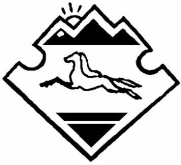  АЛТАЙ РЕСПУБЛИКАНЫҤКАН-ООЗЫ АЙМАКТЫ ЧАРГЫОЗЫ JУРТ АДМИНИСТРАЦИЯЗЫ                     « 10 » октября 2016 г.                                                                          №  41РЕСПУБЛИКА АЛТАЙ АДМИНИСТРАЦИЯ МУНИЦИПАЛЬНОГО ОБРАЗОВАНИЯ ЧЕРНОАНУСКОЕ СЕЛЬСКОЕ ПОСЕЛЕНИЕ  АЛТАЙ РЕСПУБЛИКАНЫҤКАН-ООЗЫ АЙМАКТЫ ЧАРГЫОЗЫ JУРТ АДМИНИСТРАЦИЯЗЫ                     « 10 » октября 2016 г.                                                                          №  42РЕСПУБЛИКА АЛТАЙ АДМИНИСТРАЦИЯ МУНИЦИПАЛЬНОГО ОБРАЗОВАНИЯ ЧЕРНОАНУСКОЕ СЕЛЬСКОЕ ПОСЕЛЕНИЕ  АЛТАЙ РЕСПУБЛИКАНЫҤКАН-ООЗЫ АЙМАКТЫ ЧАРГЫОЗЫ JУРТ АДМИНИСТРАЦИЯЗЫ                     « 10 » октября 2016 г.                                                                          №  43РЕСПУБЛИКА АЛТАЙ АДМИНИСТРАЦИЯ МУНИЦИПАЛЬНОГО ОБРАЗОВАНИЯ ЧЕРНОАНУСКОЕ СЕЛЬСКОЕ ПОСЕЛЕНИЕ  АЛТАЙ РЕСПУБЛИКАНЫҤКАН-ООЗЫ АЙМАКТЫ ЧАРГЫОЗЫ JУРТ АДМИНИСТРАЦИЯЗЫ                     « 10 » октября 2016 г.                                                                          №  44РЕСПУБЛИКА АЛТАЙ АДМИНИСТРАЦИЯ МУНИЦИПАЛЬНОГО ОБРАЗОВАНИЯ ЧЕРНОАНУСКОЕ СЕЛЬСКОЕ ПОСЕЛЕНИЕ  АЛТАЙ РЕСПУБЛИКАНЫҤКАН-ООЗЫ АЙМАКТЫ ЧАРГЫОЗЫ JУРТ АДМИНИСТРАЦИЯЗЫ                     « 10 » октября 2016 г.                                                                          №  45РЕСПУБЛИКА АЛТАЙ АДМИНИСТРАЦИЯ МУНИЦИПАЛЬНОГО ОБРАЗОВАНИЯ ЧЕРНОАНУСКОЕ СЕЛЬСКОЕ ПОСЕЛЕНИЕ  АЛТАЙ РЕСПУБЛИКАНЫҤКАН-ООЗЫ АЙМАКТЫ ЧАРГЫОЗЫ JУРТ АДМИНИСТРАЦИЯЗЫ                     « 10 » октября 2016 г.                                                                          №  46РЕСПУБЛИКА АЛТАЙ АДМИНИСТРАЦИЯ МУНИЦИПАЛЬНОГО ОБРАЗОВАНИЯ ЧЕРНОАНУСКОЕ СЕЛЬСКОЕ ПОСЕЛЕНИЕ  АЛТАЙ РЕСПУБЛИКАНЫҤКАН-ООЗЫ АЙМАКТЫ ЧАРГЫОЗЫ JУРТ АДМИНИСТРАЦИЯЗЫ                     « 10 » октября 2016 г.                                                                          №  47РЕСПУБЛИКА АЛТАЙ АДМИНИСТРАЦИЯ МУНИЦИПАЛЬНОГО ОБРАЗОВАНИЯ ЧЕРНОАНУСКОЕ СЕЛЬСКОЕ ПОСЕЛЕНИЕ  АЛТАЙ РЕСПУБЛИКАНЫҤКАН-ООЗЫ АЙМАКТЫ ЧАРГЫОЗЫ JУРТ АДМИНИСТРАЦИЯЗЫ                     « 10 » октября 2016 г.                                                                          №  48РЕСПУБЛИКА АЛТАЙ АДМИНИСТРАЦИЯ МУНИЦИПАЛЬНОГО ОБРАЗОВАНИЯ ЧЕРНОАНУСКОЕ СЕЛЬСКОЕ ПОСЕЛЕНИЕ  АЛТАЙ РЕСПУБЛИКАНЫҤКАН-ООЗЫ АЙМАКТЫ ЧАРГЫОЗЫ JУРТ АДМИНИСТРАЦИЯЗЫ                     « 10 » октября 2016 г.                                                                          №  49РЕСПУБЛИКА АЛТАЙ АДМИНИСТРАЦИЯ МУНИЦИПАЛЬНОГО ОБРАЗОВАНИЯ ЧЕРНОАНУСКОЕ СЕЛЬСКОЕ ПОСЕЛЕНИЕ  АЛТАЙ РЕСПУБЛИКАНЫҤКАН-ООЗЫ АЙМАКТЫ ЧАРГЫОЗЫ JУРТ АДМИНИСТРАЦИЯЗЫ                     « 10 » октября 2016 г.                                                                          №  50РЕСПУБЛИКА АЛТАЙ АДМИНИСТРАЦИЯ МУНИЦИПАЛЬНОГО ОБРАЗОВАНИЯ ЧЕРНОАНУСКОЕ СЕЛЬСКОЕ ПОСЕЛЕНИЕ  АЛТАЙ РЕСПУБЛИКАНЫҤКАН-ООЗЫ АЙМАКТЫ ЧАРГЫОЗЫ JУРТ АДМИНИСТРАЦИЯЗЫ                     « 10 » октября 2016 г.                                                                          №  50/1